                                                                     7 «Б»                                                               Экскурсионный    день  31.01.2018     На классных часах и на уроках мы часто затрагиваем с ребятами тему патриотизма и любви к Родине. А что это значит? После оглашения политически мотивированного и дискриминационного решения Международного Олимпийского комитета об отстранении сборной команды России от участия в Олимпийских играх-2018, многие  стали обвинять наших спортсменов, согласившихся поехать на соревнования без триколора и без гимна, в предательстве.  Другие говорили:  "Ехать на Олимпиаду надо обязательно! Отказаться — значит сдаться!". Патриоты будут сражаться за Родину любой ценой.       Выход на экраны фильма «Движение вверх», в котором сценарий победы не столько страны, сколько  духа спортсменов,  разбудило у детей жгучее желание узнать больше о жизни наших спортсменов и насколько это важно – быть одной  КОМАНДОЙ (КЛАСС), которая должна решить поставленные перед ней задачи.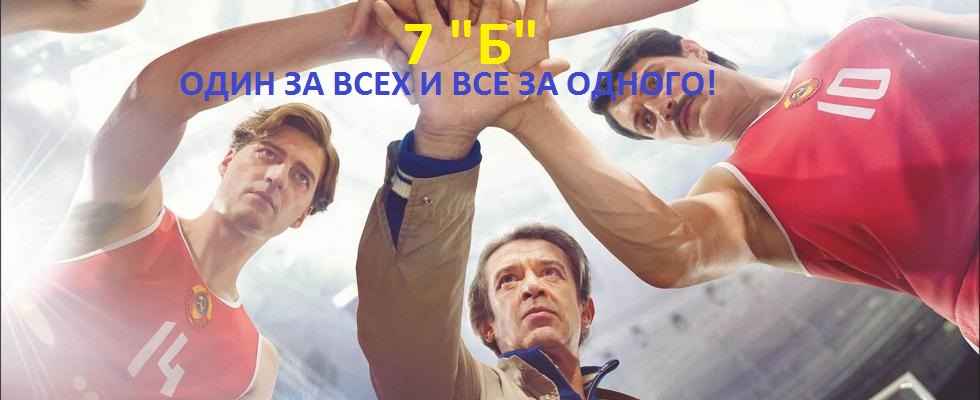       Фильм смотрелся на одном дыхании. Есть победы, которые меняют ход истории. Победы духа, победы страны, победы всего мира. Слезы на глазах подростков после окончания фильма  и искренне произнесенные слова: «Спасибо! Теперь мы понимаем, что Вы подразумеваете под словом «команда»,  были тому ярким  подтверждением. Ни я, ни тем более дети не ожидали, что фильм окажет на них такое сильное воздействие. PS: У нас собралась целая команда, которые начали посещать школьный кружок по баскетболУ!!!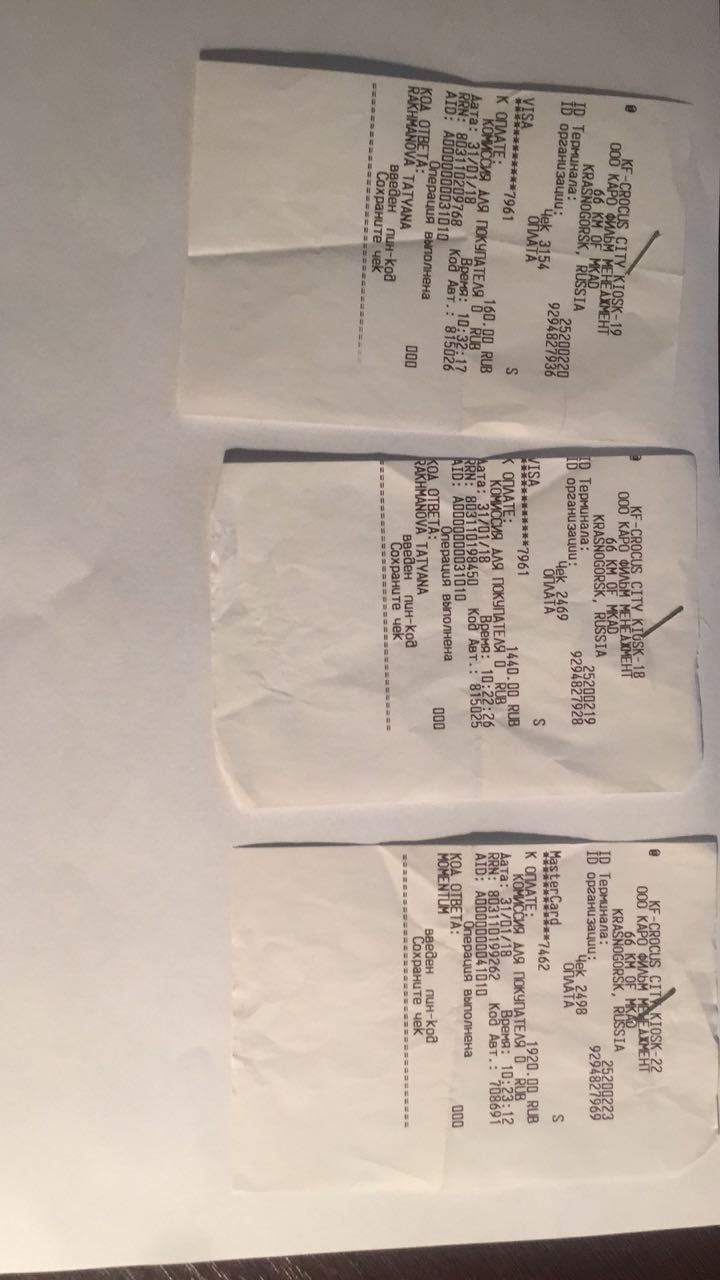 